Mini task 3 – conversation promptsInteract with the Spanish exchange student to discuss plans for the weekend, including what you are going to wear. In pairs, with one of you taking the role of the Spanish exchange student, exchange information about:where each person is going on the weekendwhich clothing items each person is going to wear to the event, from the table provided (for example, ‘a skirt’)which item, from the 2 different options for each clothing item provided in the table below, each person prefers and why (for example, ‘The striped skirt because it is very elegant.’)For example:Student A: ¿Dónde vas este fin de semana?Student B: Voy a una fiesta de cumpleaños.Student A: ¿Qué vas a llevar?Student B: Voy a llevar un vestido, unas mallas y una chaqueta.Student A: ¿Cuál vestido prefieres?Student B: Prefiero el vestido negro porque es muy elegante.Student A: ¿Cuáles mallas prefieres?Student B: Prefiero las mallas a rayas porque son bastante bonitas.Student A: ¿Cuál chaqueta prefieres?Student B: Prefiero la chaqueta roja porque es lisa.Then swap roles, with Student B commencing the interaction.© State of New South Wales (Department of Education), 2023The copyright material published in this resource is subject to the Copyright Act 1968 (Cth) and is owned by the NSW Department of Education or, where indicated, by a party other than the NSW Department of Education (third-party material).Copyright material available in this resource and owned by the NSW Department of Education is licensed under a Creative Commons Attribution 4.0 International (CC BY 4.0) license.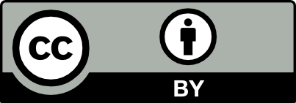 This license allows you to share and adapt the material for any purpose, even commercially.Attribution should be given to © State of New South Wales (Department of Education), 2023.Material in this resource not available under a Creative Commons license:the NSW Department of Education logo, other logos and trademark-protected materialmaterial owned by a third party that has been reproduced with permission. You will need to obtain permission from the third party to reuse its material.Links to third-party material and websitesPlease note that the provided (reading/viewing material/list/links/texts) are a suggestion only and implies no endorsement, by the New South Wales Department of Education, of any author, publisher, or book title. School principals and teachers are best placed to assess the suitability of resources that would complement the curriculum and reflect the needs and interests of their students.If you use the links provided in this document to access a third-party's website, you acknowledge that the terms of use, including licence terms set out on the third-party's website apply to the use which may be made of the materials on that third-party website or where permitted by the Copyright Act 1968 (Cth). The department accepts no responsibility for content on third-party websites.ClothingClothingClothingClothing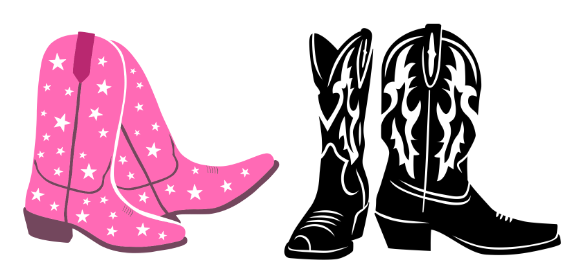 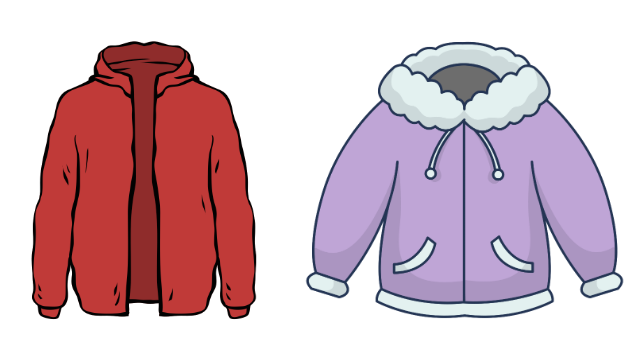 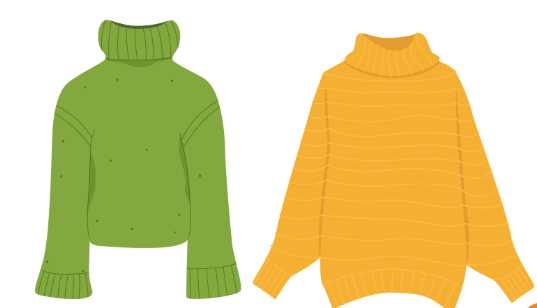 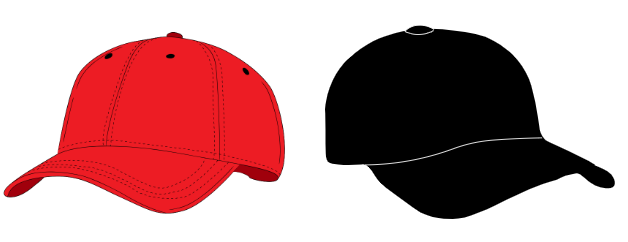 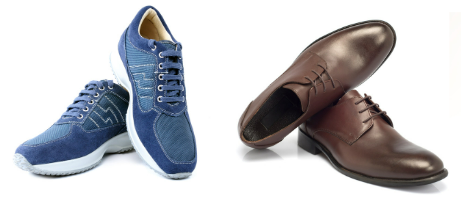 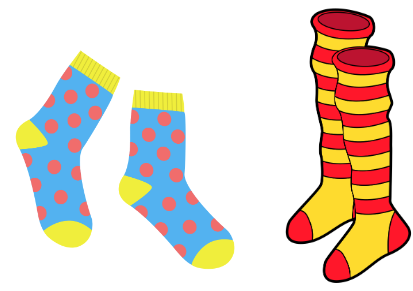 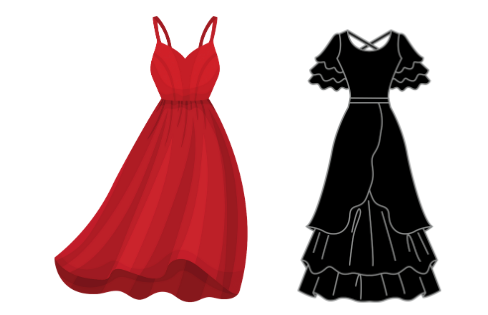 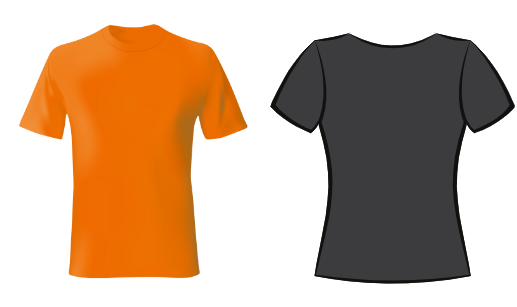 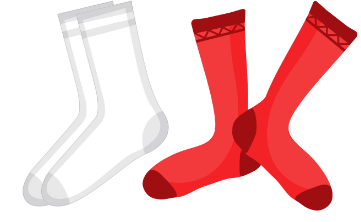 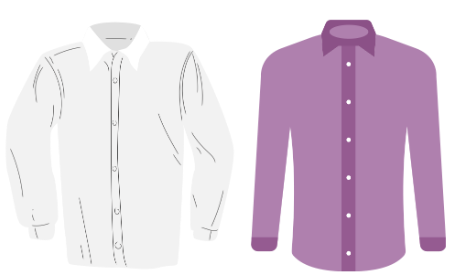 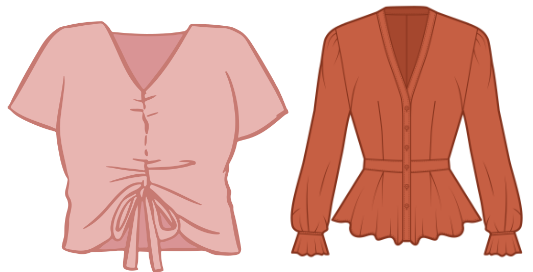 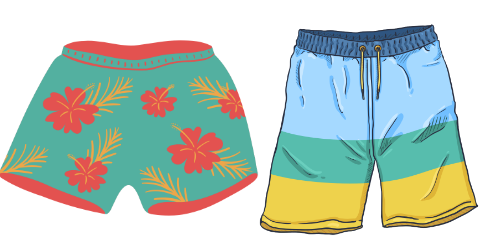 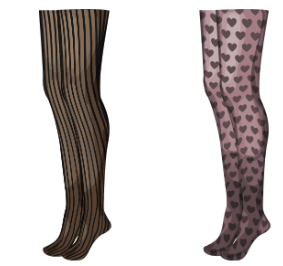 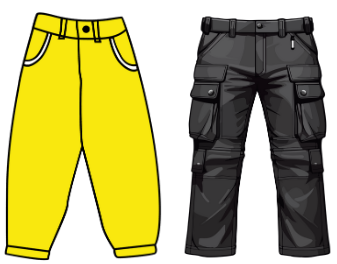 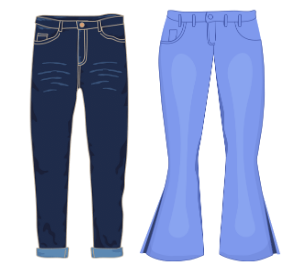 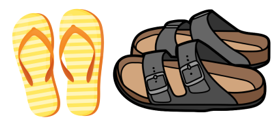 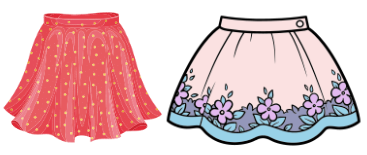 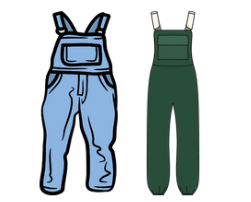 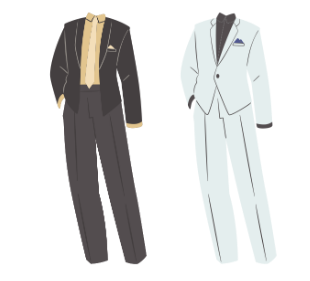 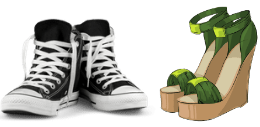 